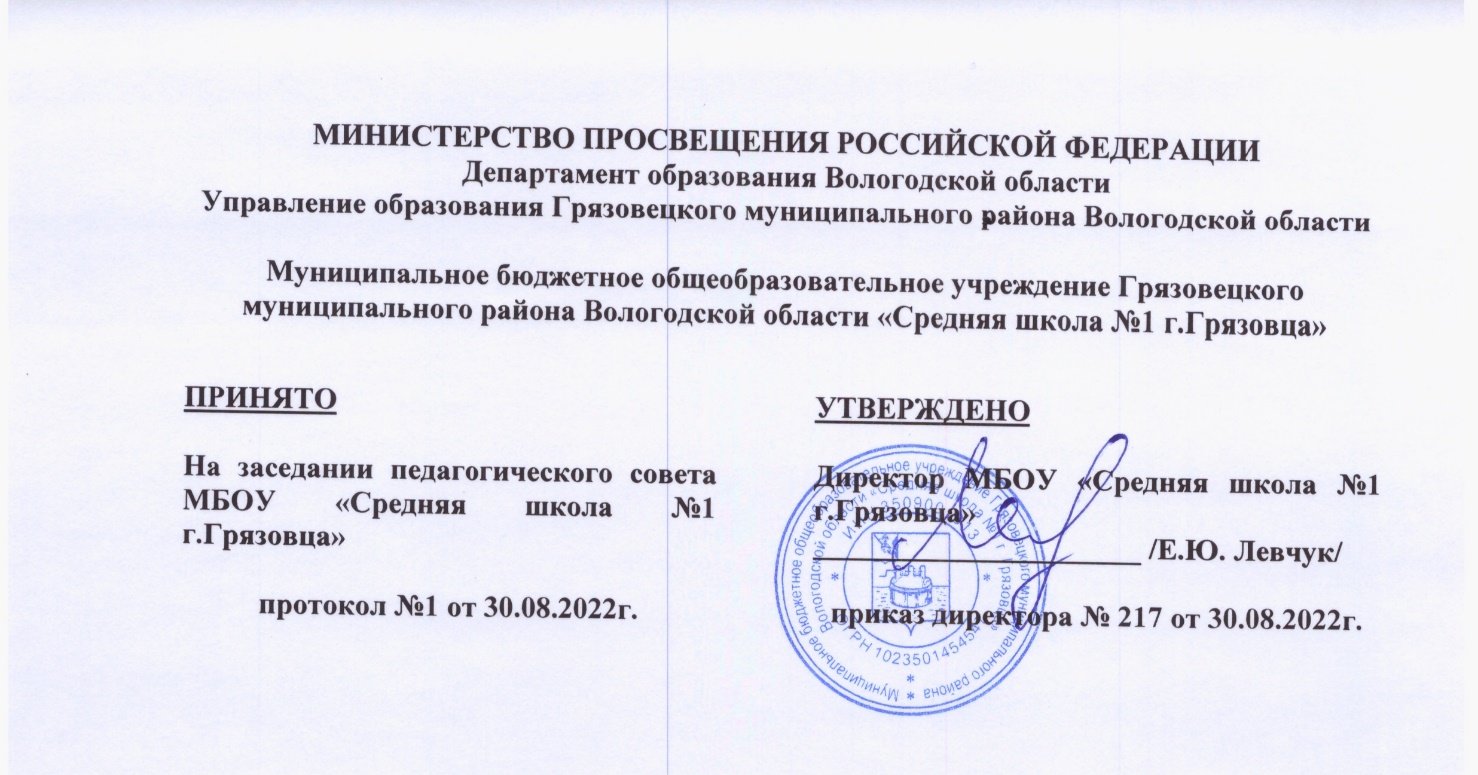 Демонстрационные варианты промежуточной аттестации по математике в 2022-2023 учебном году (образовательная система «Гармония»)1 классКонтрольная работаЗапиши числа в порядке возрастания (убывания):7, 3, 11, 18, 1, 14, 9Сравни (>,<, =):4…7             3+5 …616…14         9 – 3 …8Вычисли:4 + 3 =           11 + 4 =8 – 5 =           19 – 2 =10 – 7 =         10 + 6 =Начерти отрезок длиной 5 см. Подпиши.Реши задачу.У Миши было 14 марок, а у Маши 5 марок. Сколько всего марок у детей?2 классКонтрольная работа1 вариант1. Найди значения выражений.      27+ 42      70 – 48       50 – 24       20 +  46    29 + 61       59 + 31       2. Запиши все трёхзначные числа из цифр 2, 7, 5 (цифры не повторять). Расположи числа в порядке возрастания.3. Задача. В магазин привезли 84 кг яблок. Сколько кг яблок осталось, если продали 8 ящиков по 9 кг в каждом?4.  Сравни и поставь знаки  <, > или =        9 ∙ 4-1∙ 9…9  ∙ 6             18 ∙ 1…0 ∙ 92        3∙ 9+2∙ 8…7 ∙ 8              9 ∙ 4…8 ∙ 65.Начерти отрезок АВ=4см и отрезок КМ, длина которого в 2 раза больше.3 классКонтрольная работа1.Выбери число триста семь тысяч пятьсот три.а) 37 503              б) 307 053            в) 307 5032. Какое наибольшее четырёхзначное число можно записать, используя цифры 6, 2, 5, 8 ( цифры в записи числа не должны повторяться)?а) 8 652                                   б)  8 625                              в) 8 526 3. Выбери знак, пропущенный в записи: 82 956…28 956.           а)  >                                          б)   <                                     в) =4. Увеличь 253 на 7 тысяч. Какое число получится?           а) 260                                      б) 7 523                                в) 7 2535. Даны величины: 980 м, 1 км 700 м, 2 км, 785 м. Выбери наибольшую и уменьши её на 700 м. Какая величина получится?            а) 280 м                                 б)  1 км 300 м                       в) 1 км6. Выбери пару равных величин:             а) 43 кг  и  4 кг 300г              б) 5 кг 300г  и  5300 г в)  76 км 400 м  и  67 км 400 м7. По какому правилу составлен ряд чисел: 3 405, 3 305, 3 205, 3 105…? Выбери число, которым нужно продолжить ряд. а) 3 015                                  б) 3 005                                  в) 29058. Какое действие нужно выполнять вторым, чтобы вычислить значение выражения: 4 000 – (3 121+ 544)· 7           а) сложение                           б) вычитание                         в) умножение9. Выбери выражение, которое имеет  наибольшее значение           а) 53· 28 +47·28                     б) 99 ·  28		 в) 99·2710. Найди площадь прямоугольника, если его длина 18 дм, а ширина в 9 раз меньше.а) 36 дм2			б) 40 см2			в) 54 дм211.Сколько трёхместных палаток понадобится, чтобы разместить 96 детей и троих взрослых?а)32 палатки		б) 23 палатки		в) 33 палатки12. На 56 рублей купили 2 кг моркови по 10 руб. и 6 кг картофеля. На сколько рублей картофель дешевле моркови?а) на 16 руб.		б) на 36 руб.		в) на 4 руб.4 классКонтрольная работаВставьте знак >, < или = .9376 … 967384368 … 83638378200 … 37820Найди значения выражений:6259 + 47268 4710 х 36600300 – 72019 284 х 209(7539 – 2865) : 6 – 587Всадник за 4 часа проскакал 112км. Сколько времени потребуется всаднику, чтобы проскакать 280км, если его скорость не изменится?Найди площадь и периметр прямоугольника, если его ширина 3см, а длина в 6 раз больше.Сравни величины.36м … 63дм6ц … 4т4мин … 240с